FICHE DE PRÉPARATION Date :  Le    /    /Séquence : Les fractionsLes NumiconsNiveau : C3DOMAINE : Nombres et calculsDiscipline : MathématiquesCOMPÉTENCES TRAVAILLÉESNommer, représenter des fractionsOBJECTIFS Utiliser une représentation du nombre différentePasser d’une représentation à une autreDécomposer le nombre pour arriver à une écriture additive(X) Découverte(x) Recherche-Manipulation( ) Réinvestissement() ÉvaluationMatériel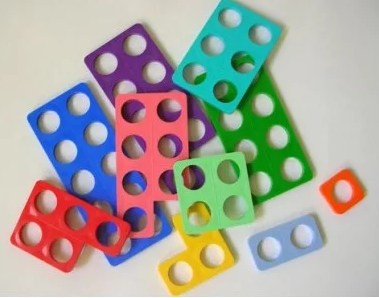 TempsDÉROULEMENTDispositifSéance 1 :Découverte de la notion de fraction avec les numicons50 min1/ Phase 1 :  appropriation du matériel C’est une phase d’observation/ manipulation libre.Une seule contrainte est donnée par le PE: « observer les plaques pour pouvoir dégager certaines règles »N.B : cette phase de manipulation est indispensable pour pouvoir ensuite focaliser l’attention des élèves sur l’apprentissage numérique.2/ Phase 2 : Mutualisation de l’observation libreLes élèves expliquent leurs observations. Le PE veille à ce que le vocabulaire soit le plus juste possible. Ce sont des plaques de couleurs et de tailles différentes. Elles sont soit rectangulaires soit hexagonales en fonction du nombre de ronds (pair pour les rectangles, impair pour les hexagonales).3/ Phase 3 : l’apprentissage, découverte des fractions simplesSituation d’entrée : Quelle relation y a-t-il entre la plaque bleu foncé (10) et la plaque rouge (5) ?  Il faut 2 plaques rouges pour faire une bleue soit une plaque rouge  représente un-demi de la bleue. Pour faire une plaque bleue, combien faut-il de bleu clair(2) ? Que représente une plaque bleu clair par rapport à une plaque bleue ?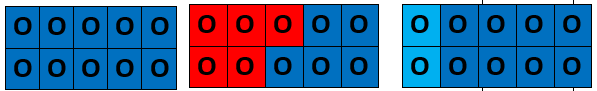 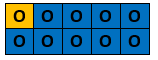 Changement d’unité : L’unité est définie comme étant la taille de la plaque de référence.  Prendre ensuite la plaque vert foncé et faire de même sur les équivalence4/ Phase 4 : synthèseLe PE interroge sur le partage de l’unité et les équivalences. On peut retenir lors de cette séance de découverte qu’une fraction est le partage égal d’une unité. Un peut s’écrire sous une forme fractionnaireOn note ensuite l’écriture mathématique.             1     =         1     +  1  = 2       = 1 + 1 + 1 + 1 + 1= 5= 10 x (1)                                2         2     2          5    5    5    5    5   5            10         Un                Un demi                  Un cinquième            Un dixième         Un      c’est deux demis ou cinq cinquièmes   ou dix dixièmesPrivilégier un groupe relativement restreint (10 maximum)IndividuelCollectiveCollectifIndividuelCollectifCollectifSéance 2 :Les numicons représenter les fractions supérieures à 150 minSéances 3Phase d’entrainement reconstruire l’unité40 min 1/ Phase 1 : tissage (lien avec la séance précédente)Faire rappeler les connaissances sur l’écriture fractionnaire et les équivalences.2/ Phase 2 :  jeu ritualisé3/ Phase 3 : l’apprentissage, les fractions supérieures à 1Situation d’entrée : Le PE interroge sur les fractions. « Est-ce qu’une fraction peut être plus grande que 1 ? »Pour y répondre, projeter cette image et demander de l’écrire sous plusieurs formes fractionnaires, on choisit la plaque bleue comme unité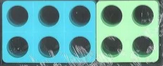 En étayage, le PE rappelle qu’une fraction représente le partage égal d’une unité.Il peut également donner la plaque 2 comme aide.4/ Phase 4 :  mise en commun et synthèseCorrectionOn peut écrire : 10  , 5  preuve qu’une fraction peut être supérieure à 1                              6      31/ Phase 1: tissage (lien avec la séance précédente)Faire rappeler les connaissances sur l’écriture fractionnaire2/ Phase 2 :  jeu ritualiséSéance 3 : Reconstruction de l’unité« La plaque orange vaut un septième de l’unité, quelle est l’unité ? »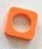 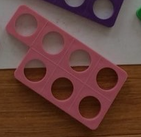 Réponse :« Pour obtenir un septième, on a dû partager l’unité en sept parts égales. Pour retrouver l’unité, il faut donc prendre 7 fois un septième. »• La plaque  bleue vaut  de l’unité, quelle est l’unité ? 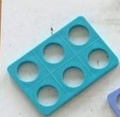 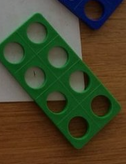 Réponse :« Pour obtenir  de l’unité, on a partagé l’unité en 4 parts égales et on a pris 3 de ces parts. Or, on sait que la plaque représente ces 3 parts. Je cherche la plaque qui peut représenter l’unité en ajoutant encore une part pour faire IndividuelCollectifCollectifBinômesCollectifSéance 4Fractions supérieures ou inférieures à 140 min 1/ Phase 1: tissage (lien avec la séance précédente)Faire rappeler les connaissances sur l’écriture fractionnaire2/ Phase 2 :  jeu ritualisé3/ entrainement : Fraction supérieure ou inférieure à 1 Donner une série de fractions et demander si elles sont   <  1 ou  > 1 : le prouver avec la représentation Numicon et  la décomposition additive u + fraction.CollectifCollectifIndividuelProlongements :en calcul :démonstration de l’associativité de la multiplication (2X3)X4=2X(3X4)sens de la multiplication démonstration de la commutativité de la multiplication 2 X 4 = 4 X 2Prolongements :en calcul :démonstration de l’associativité de la multiplication (2X3)X4=2X(3X4)sens de la multiplication démonstration de la commutativité de la multiplication 2 X 4 = 4 X 2Prolongements :en calcul :démonstration de l’associativité de la multiplication (2X3)X4=2X(3X4)sens de la multiplication démonstration de la commutativité de la multiplication 2 X 4 = 4 X 2Degré d’atteinte de(s) objectifs :L’élève se lance dans les activités en associant les nombres et les NumiconsLa notion de fraction prend peu à peu son sensPrincipaux obstacles :Le support Numicon ne reste qu’un jeu Le partage de l’unité est trop abstraitBILAN :